DESCRIÇÃO DE ATIVIDADESDESCRIÇÃO DE ATIVIDADESIDENTIFICAÇÃOIDENTIFICAÇÃOCargo: EletrotécnicoSalário inicial:1893,00+produtividadeÁrea de Trabalho: ManutençãoPós experiencia:2093,00+produtividadeQuantidade:1Quantidade:1MISSÃOMISSÃOPrestar serviços de manutenção das máquinas e sistemas elétricos e eletrônicos.Prestar serviços de manutenção das máquinas e sistemas elétricos e eletrônicos.DESCRIÇÃO SUMÁRIADESCRIÇÃO SUMÁRIAContribuir para o pleno funcionamento das máquinas e sistemas elétricos e eletrônicos sob sua responsabilidade, através do adequado serviço de  manutenção (revisar, calibrar), com o objetivo de evitar/reduzir o índice de paradas não programadas.Contribuir para o pleno funcionamento das máquinas e sistemas elétricos e eletrônicos sob sua responsabilidade, através do adequado serviço de  manutenção (revisar, calibrar), com o objetivo de evitar/reduzir o índice de paradas não programadas.TAREFASTAREFASInstalação de máquinas e equipamentos; manutenção corretivas, preventivas e preditivas; parametrização de inversores e soft – start; automatização dos processos produtivos; operar sistemas elétricos de AT,BT e MT.Instalação de máquinas e equipamentos; manutenção corretivas, preventivas e preditivas; parametrização de inversores e soft – start; automatização dos processos produtivos; operar sistemas elétricos de AT,BT e MT.INSTRUÇÃO / CONHECIMENTOINSTRUÇÃO / CONHECIMENTOEnsino Médio Completo.Ensino Médio Completo.EXPERIÊNCIAEXPERIÊNCIARequer 02 anos de experiência em indústrias alimentícias, cosméticos, farmacêutica e/ou usinas de açúcar.Requer 02 anos de experiência em indústrias alimentícias, cosméticos, farmacêutica e/ou usinas de açúcar.SUPERVISÃO EXERCIDASUPERVISÃO EXERCIDACargo com nível de supervisãoCargo com nível de supervisãoCOMPETÊNCIAS PARA O CARGOCOMPETÊNCIAS PARA O CARGOProatividadeAtençãoConcentraçãoCoordenação MotoraDestreza ManualOrganizaçãoDisciplinaRotinaTrabalho em EquipeProatividadeAtençãoConcentraçãoCoordenação MotoraDestreza ManualOrganizaçãoDisciplinaRotinaTrabalho em Equipe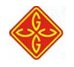 